«Утверждаю» 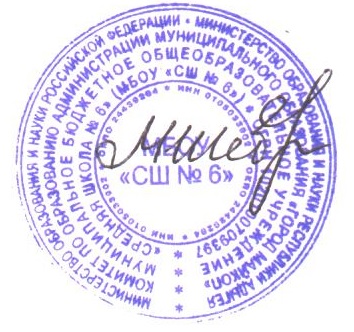 Директор МБОУ «СШ № 6»  М.Н. Шевоцукова        Приказ № 298 от 26.10. 2022г.Комплекс  мер по совершенствованию преподавания учебных предметов по образовательным программам основного общего и среднего общего образования и повышению качества подготовки обучающихся   МБОУ «СШ № 6» в 2022-2023 учебном годуМуниципальный уровеньУровень общеобразовательной организации№ п/пМероприятияСроки исполненияОтветственныеУчастие в заседание городских методических объединений с целью проведения анализа результатов сдачи ГИА-2022 по программам основного общего и среднего образованияАвгуст-сентябрь 2022 г.Жданова Е.А.Силюк Е.В.Киндсфатер Т.А.Участие учителей-предметников в вебинарах по содержанию КИМ и подготовке выпускников 9-х, 11-х классов к государственной итоговой аттестации по основным предметам и предметам по выборусентябрь – ноябрь 2022 г.Лопатина В.Л.Обеспечение прохождения педагогическими работниками курсов повышения квалификации по подготовке обучающихся к проведению ГИАв течение учебного годаЖданова Е.А.Участие в  заседаниях методических объединений по теме: «Из опыта работы педагогов, обучающиеся которых имеют высокие показатели  результатов ГИА»в течение учебного годаЖданова Е.А.Участие в ГМО учителей – филологов:– в подготовке выпускников 11-х классов к написанию итогового сочинения по литературе;– в подготовке выпускников 9-х классов к устному собеседованию по русскому языку.ноябрь 2022январь  2023Киндсфатер Т.А.Получение  педагогами–математиками методической помощи в подготовке выпускников 9-х, 11-х классов к государственной итоговой аттестации.в соответствии с планом работы городского методического объединения учителей математикиСилюк Е.В.№ п/пМероприятияСроки исполненияОтветственныеПроведение мониторинга учебных достижений обучающихся выпускных классовавгуст  2022 г.Шевоцукова М.Н.Лопатина В.Л.Организация и проведение школьных контрольных по обязательным предметам ГИА, а также по предметам по выбору для обучающихся выпускных классов, проведение анализа их результатов, принятие соответствующих управленческих решений В течение годаЛопатина В.Л. Разработать рекомендации по совершенствованию преподавания учебных предметов, уделив особое внимание обязательным предметам – математике, русскому языку в МБОУ «СШ № 6»Октябрь-ноябрь 2022 г.Лопатина В.Л.Силюк Е.В.Киндсфатер Т.А.Участие в проведении городских диагностических работ и репетиционных экзаменов по русскому языку и математике в выпускных классах  в форме ОГЭ и ГВЭ (9-е классы)в течение учебного годаЛопатина В.Л.Москаленко Н.С. Оказание регулярной методической и информационной поддержки педагогическим работникам по вопросам повышения качества образования в МБОУ «СШ № 6»в течение учебного годаЛопатина В.Л.Силюк Е.В.Киндсфатер Т.А.Разработка отдельных планов по подготовке к ГИА по каждому предмету учителями для обучающихся «группы риска», а также обучающихся, показывающих стабильно высокие результатыОктябрь-ноябрь 2022 г.Лопатина В.Л.Учителя-предметниковПрименение различных форм обучения, в том числе дистанционных, направленных на овладение изучаемым материалом различными категориями обучающихся в течение учебного годаЛопатина В.Л.Силюк Е.В.Киндсфатер Т.А.Организация и проведение совещаний с учителями-предметниками по результатам контрольных, диагностических работ и репетиционных экзаменовв течение учебного годаЛопатина В.Л.Силюк Е.В.Киндсфатер Т.А.Оказание методической помощи учителям-предметникам по работе с обучающимися, демонстрирующими высокие результаты, а также с обучающимися «группы риска» (семинары, заседания ГМО и др.)в течениеучебного годаЖданова Е.А.Организация систематического контроля за проведением учителями индивидуально-групповых занятий с обучающимисяв течение учебного годаЛопатина В.Л.Осуществление внутришкольного контроля за реализацией мероприятий комплекса мер по совершенствованию преподавания учебных предметов при подготовке обучающихся МБОУ «СШ № 6» к государственной итоговой аттестации по образовательным программам основного общего и среднего общего образования в 2020-2021 учебном годув течение учебного годаЛопатина В.Л.